Конкурс «Зерно стійкості і відновлення»Увага! Наші творчі та талановиті друзі у нас для вас є чудова та сенсаційна новина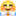 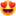 Яка саме?Якщо ти малюєш, ти любиш свою Батьківщину, ти дбаєш про пророду та цінуєш рідних і близьких, ти мрійник і фантазер, який бачить нашу землю у дивовижних окулярах, де все відновлюється та розквітає? Тоді запрошуємо саме тебе, взяти участь у міському конкурсі дитячої творчості до Міжнародного дня музеїв (18.05.) 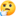 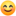 Що потрібно? А потрібно уважно прочитати умови конкурсу - не полінуйтесь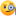 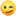 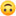 Цьогорічна тема конкурсу «Зерно стійкості і відновлення». Наші цінності – це любов до нашої землі, взаємопідтримка, дбайливе ставлення до природи та один до одного. «Зерно проросте, наша земля відновиться і розквітне»Для участі у конкурсі необхідно подати або на електронну пошту: від учасника одну роботу на тему «Зерно стійкості і відновлення» (з дотриманням вимог конкурсу) до (включно).Конкурсні роботи та вся супровідна документація до них подаються українською мовою.У період дії воєнного стану роботи приймаються:- за адресою: (кожного дня з до, крім вихідних);- електронна пошта: Номінації та форми:конкурс проводиться у чотирьох номінаціях:1.Художник (живопис, графіка).2.Райтер (авторський вірш/твір).3.Мейкер (саморобка/вишивка/різьблення та ін. з використанням будь-яких матеріалів).4. Ютубер (авторський відеоролик).Вимоги до конкурсних робіт:Усі роботи мають бути яскравими, гарно оформленими, відповідати за змістом темі конкурсу.1. Малюнок (формат А2-А4) праворуч унизу етикетка (назва роботи, П.І. автора, вік, вікова група конкурсу, навчальний заклад, ПІБ керівника), якщо надсилаєте на електронну пошту – у форматах PNG, JPG, GIF, PDF.2. Саморобка – із використанням будь-яких матеріалів (праворуч унизу етикетка (назва роботи, П.І. автора, вік, вікова група конкурсу, навчальний заклад, ПІБ керівника).3. Літературний твір, вірш, оповідання тощо – відповідає заданій темі (назва роботи, П.І. автора, вік, вікова група конкурсу, навчальний заклад, ПІБ керівника).4. Відеоролик – тривалістю до 5 хвилин, повинен відповідати заданій темі і бути підписаний (назва роботи, П.І. автора, вік, вікова група конкурсу, навчальний заклад, ПІБ керівника) у форматі MP4.ВІКОВІ категорії:- учні 1- 4 класів;- учні 5-8 класів;- учні 9-12 класів.До робіт, які надаються до повинна бути письмова згода одного з батьків, де він дозволяє розміщувати свою роботу на офіційних сторінках у соціальних мережах.Текст згоди повинен мати такий вигляд: “Я (прізвище, ім’я, по батькові) даю згоду на участь моєї дитини (прізвище, ім’я, по батькові) в творчому дитячому конкурсі «Зерно стійкості і відновлення» використання творчої роботи в ЗМІ та соцмережах і подальше отримання інформації від організаторів конкурсу. Число, підпис”.Просимо надавати контактний мобільний телефон.Підсумки конкурсу будуть оголошені  року.На сайті Музею будуть виставлені всі роботи, а також відомості про роботи переможців (в електронному вигляді). Також планується офлайн виставка, якщо дозволять обставини.Контакти Контактні телефони: E-mail: Сайт: Чекаємо саме на тебе 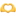 Всі заходи проводяться з дотриманням умов дії воєнного стану та карантинних умов.